МКОУ «Омутская СОШ »Шелаболихинского районаАлтайского краяТворческий проект. «Танк прадеда».Проект  разработан Учителем технологииТанькин Юрий Иванович Творческий проект «Танк прадеда»ЦЕЛИ И ЗАДАЧИ ПРОЕКТАЦелью творческого проекта является выполнение такого изделия, которое наиболее полно представляло мои знания, умения, навыки, приобретенные в процессе обучения на уроках технологии.Задачи проекта:1. Изготовить модель танка Т-34.2. Совершенствовать навыки и приемы работы, полученные на уроках технологии.3. Больше узнать о способах расчета и планирования и работы.4. Оценить проделанную работу.Обоснование темы проекта     Я решил изготовить модель танка Т - 34. В магазинах можно найти самые разнообразные модели, но сделанные из металла стоят очень дорого, а пластмассовые быстро ломаются. Поэтому я решил смастерить  модель своими руками. Наиболее интересной для меня стала модель танка Т-34. Для ее изготовления можно использовать любые материалы: плотный картон, жесть, проволоку или древесину. Я выбрал древесину лиственных пород осину и березу, она хорошо обрабатывается, отдельные детали изделия можно соединить с помощью клея ПВА, поверхность покрыть масляной краской. Инструменты для обработки древесины есть в нашей мастерской.     На изготовление модели пойдет совсем немного материала, она не будет дорогой. Для того чтобы модель было легко изготовить, нужно разработать несложную технологию ее изготовления. Если что-то в готовой модели будет выглядеть недостаточно хорошо, всегда есть возможность ее до работать.Основные проблемы выполнения проекта	При выборе и выполнении изделия я должен учесть:- уровень своих способностей;- необходимость такого изделия;- затраты на приобретение материалов и инструменты для работы;- количество времени, необходимого для выполнения изделия.При изготовлении автомобиля надо принять во внимание следующие факторы:Выбор конструкции изделия Танки мы часто видим в журналах, на экране телевизора, и их внешний вид нам знаком. Но модель, в точности повторяющую форму реального танка, изготовить очень сложно. Поэтому лучше остановиться на конструкции танка упрощенной. Чертеж танка нашел в интернете рис. 1.Разработка эскизов деталей изделия.Разработку изделия начали с выбора имеющего материала. Плаха толщиной . Выбираем высоту корпуса за основу. С помощью углового коэффициента производим расчет размеров нашего танка. Угловой коэффициент равен 1,6, т.е. размер с чертежа увеличиваем в 1,6 раза. На заготовке  производим разметку: отмечаем длину, ширину и высоту танка. Вырезаем  танк по контуру. Вымеряем все остальные размеры по чертежу и пытаемся изготовить танк по нашим размерам. Гусеницы изготовим из деревянных брусков. Крылья изготавливаем из жести. Эти детали крепим к корпусу с помощью гвоздей. Башня изготавливается из доски. Форму и размеры берем с чертежа. Пушку танка вытачивать на станке. В башне сверлим отверстие для пушки. В отверстие забиваем пушку, предварительно смазав клеем. Башню к корпусу креплю с помощью самореза. Красим танк масляной краской. Изготовил ящик, бак, пилу двух ручную, трос. Все это креплю на танке. Зачистить все изделие мелкозернистой шлифовальной шкуркой и покрыть масляной краской.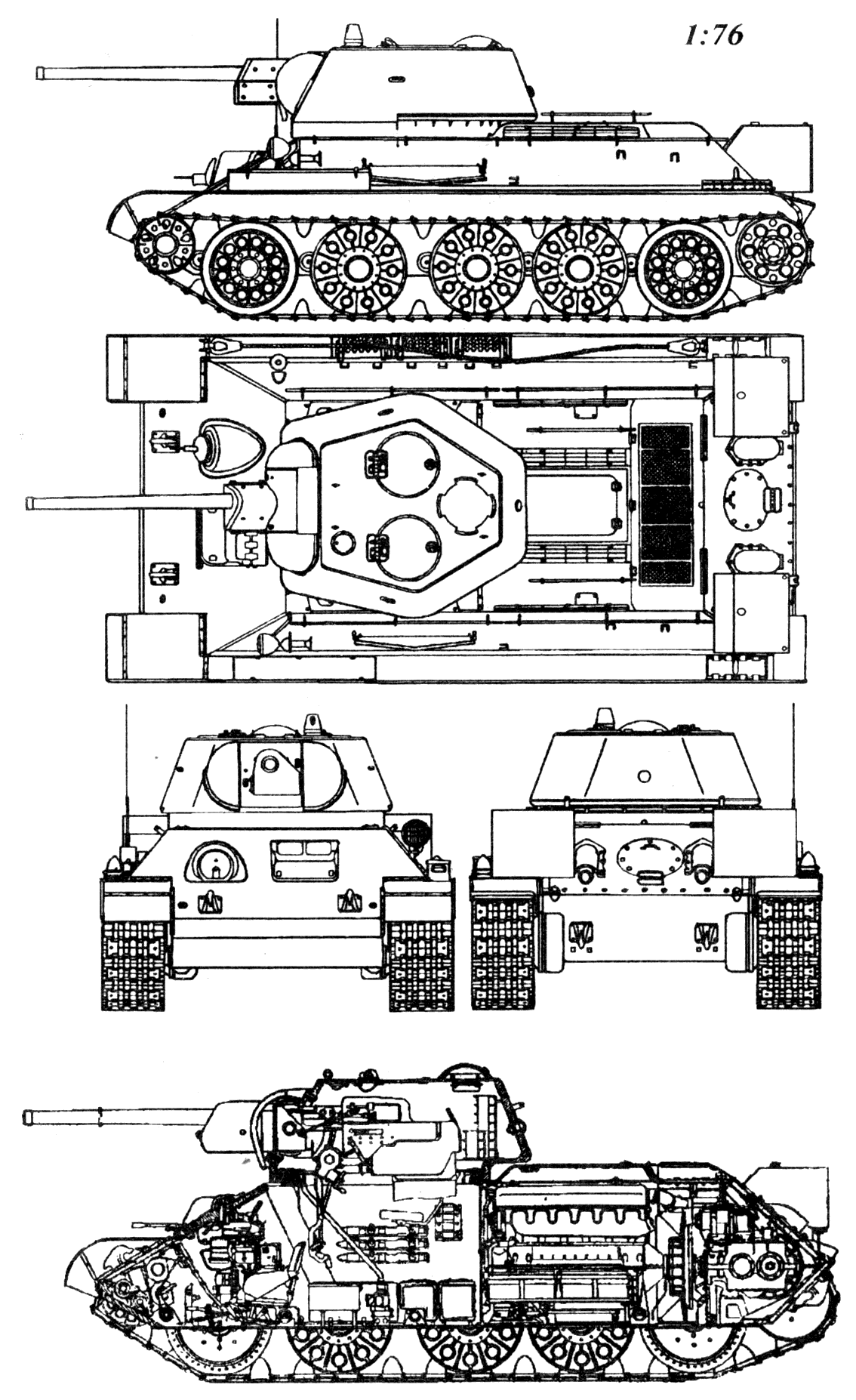 Рис.1Расчет стоимости материалов для изготовления изделияДля изготовления корпуса модели танка использована заготовка размером 220х100х50мм, 2 заготовки для гусениц 220х30х20 мм, башня 80х 70х50 мм из осины, ствол пушки из берёзы размером 150х20х20 мм, стоимостью  - 12 р.Стоимость одного шурупа за штуку равна  - 0,4 р.Для сборки изделия на клею потребовался тюбик клея, гвозди для крепления гусениц и крыльев, полоску жести, краску  на отделку изделия все принес из дому. Стоимость материалов для изготовления модели танка составила: 12 + 0,4 = 12,4 р.Рекламный проспект изделияФирма ИГРУШКА предлагает разнообразные игрушки из древесины. Они просты, надежны, сделаны из экологически чистых материалов.Приобретайте игрушки у нас, и вы будете приятно удивлены качеством и нашими ценами.Новые умения и знания, полученные при изготовлении проекта.    При выполнении этой работы я узнал названия многих растений , время их цветения , место произрастания.                                     При изготовлении проекта я научился аккуратно выполнять работу, развил свой эстетический вкус, приобрел навык оформления проекта.  Самостоятельная оценка своей работы.    Мне очень нравится мой танк. Когда я на него смотрю, вижу перед собой танк прадеда, на котором он воевал. Когда я буду служить в армии, я буду тоже управлять танком, только современным.     Проект понравился моим знакомым. Этот танк будет служить прекрасным украшением интерьера.Литература:1. Коваленко В. И., Куленёк В. В. «Объекты труда» Москва, «Просвещение» 1990год.2. Школа и производство 2006 год №4.3. Школа и производство 2001 год №7.4.Технология. Учебник  для 5 класса общеобразовательных учреждений: Вариант для мальчиков  под ред. В.Д.Симоненко. – М.: Просвещение, 2010.5.Интернет ресурсы.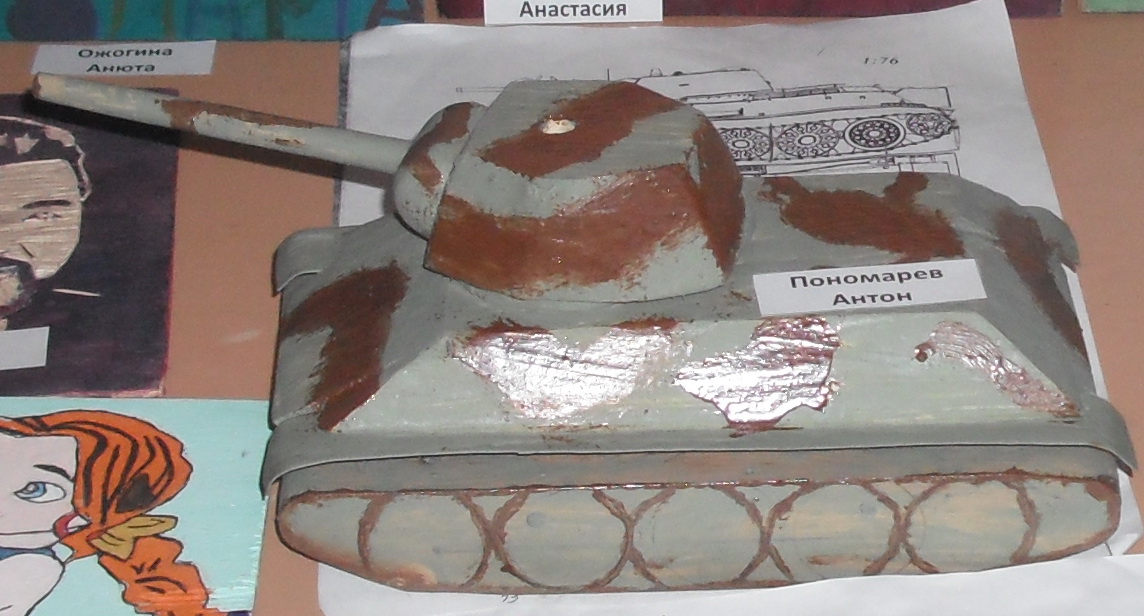 